РЕСПУБЛИКА  ИНГУШЕТИЯ ГIАЛГ1АЙ РЕСПУБЛИКАМИНИСТЕРСТВО ПО ВНЕШНИМ СВЯЗЯМ, НАЦИОНАЛЬНОЙ ПОЛИТИКЕ, ПЕЧАТИ И ИНФОРМАЦИИ РЕСПУБЛИКИ ИНГУШЕТИЯ  (МИННАЦ ИНГУШЕТИИ)П Р И К А З_________________                                                                         № ________г. НазраньВ целях выработки согласованной политики, направленной на реализацию задач, возложенных на Министерство по внешним связям, национальной политике, печати и информации Республики Ингушетия приказываю:Утвердить Положение о коллегии Министерства по внешним связям, национальной политике, печати и информации Республики Ингушетия (приложение № 1);Утвердить Положение о докладах, результатах и основных направлениях деятельности Министерства по внешним связям, национальной политике, печати и информации Республики Ингушетия (приложение № 2).Министр                                                                                           Р. С. Хаутиев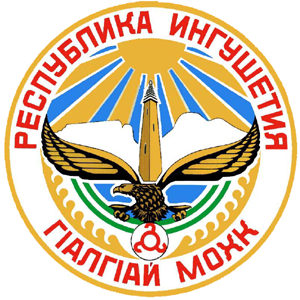 